SADRŽAJ:ZAKONSKA OSNOVA………………………………………………………………………………………..2PRIHODI I PRIMICI PRORAČUNA PO EKONOMSKOJ KLASIFIKACIJI…………………...3RASHODI I IZDACI PRORAČUNA PO EKONOMSKOJ KLASIFIKACIJI………….…………6Rashodi poslovanja…………………………………………………………….…………………6Rashodi za nabavu nefinancijske imovine……………………………….……………...8RASHODI PRORAČUNA PO ORGANIZACIJSKOJ KLASIFIKACIJI……………………………9RASHODI PRORAČUNA PO PROGRAMSKOJ KLASIFIKACIJI………………………………10RASHODI PRORAČUNA PO FUNKCIJSKOJ KLASIFIKACIJI…………………………………20RASHODI PRORAČUNA PO IZVORIMA FINANCIRANJA……………………………...……..22ZAKONSKA OSNOVAProračun jedinice lokalne i područne (regionalne) samouprave je akt kojim se procjenjuju prihodi i primici te utvrđuju rashodi i izdaci jedinice lokalne i područne (regionalne) samouprave za jednu godinu, a u skladu sa zakonom i odlukom donesenom na temelju zakona, a donosi ga njezino predstavničko tijelo.Metodologija za izradu proračuna jedinica lokalne i područne (regionalne) samouprave propisana je Zakonom o proračunu (Narodne novine br. 87/08, 136/12 i 15/15) i podzakonskim aktima kojima se regulira provedba navedenog Zakona, ponajprije Pravilnikom o proračunskim klasifikacijama (Narodne novine br. 26/10 i 120/13) i Pravilnikom o proračunskom računovodstvu i Računskom planu (Narodne novine br. 124/14, 115/15, 87/16 i 3/18). Sukladno članku 39. Zakona o proračunu („Narodne novine“ broj 87/08, 136/12 i 15/15) predstavničko tijelo jedinice lokalne i područne (regionalne) samouprave obvezno je do kraja tekuće godine donijeti proračun za iduću proračunsku godinu kao i projekcije proračuna za sljedeće dvije proračunske godine. Proračun za iduću proračunsku godinu donosi se na razini podskupine ekonomske klasifikacije, a projekcije za sljedeće dvije proračunske godine na razini skupine ekonomske klasifikacije. Ukoliko predstavničko tijelo jedinice lokalne i područne (regionalne) samouprave ne donese proračun za iduću proračunsku godinu do kraja tekuće godine sukladno članku 42. Zakona o proračunu donosi se Odluka o privremenom financiranju. Odlukom o privremenom financiranju nastavlja se financiranje poslova, funkcija i programa tijela jedinice lokalne i područne (regionalne) samouprave i drugih proračunskih i izvanproračunskih korisnika u visini koja je neophodna za njihovo obavljanje i izvršavanje.Prema članku 16.  Zakona o proračunu (Narodne novine br. 87/08, 136/12 i 15/15) Proračun se sastoji od općeg i posebnog dijela, a na razini jedinica lokalne i područne (regionalne) samouprave i od plana razvojnih programa.Plan razvojnih programa je dokument jedinice lokalne i područne (regionalne) samouprave sastavljen za trogodišnje razdoblje, a sadrži ciljeve i prioritete razvoja iste povezane s programskom i organizacijskom klasifikacijom proračuna. Opći dio Proračuna čini Račun prihoda i rashoda i Račun financiranja.Račun prihoda i rashoda čine prihodi i rashodi prema ekonomskoj klasifikaciji, a Račun financiranja sadrži primitke od financijske imovine i zaduživanja i izdatke za financijsku imovinu i za otplatu kredita i zajmova.Posebni dio Proračuna se sastoji od plana rashoda i izdataka iskazanih po vrstama, raspoređenih u programe koji se sastoje od aktivnosti i projekata.Osim odredbi Zakona o proračuna prilikom donošenja proračuna te izmjena i dopuna istoga nužno je poštivati i odredbe Pravilnika o proračunskom računovodstvu i računskom planu kao i Pravilnika o proračunskim klasifikacijama. Pravilnik o proračunskim klasifikacijama (Narodne novine br. 26/10 i 120/13) propisuje vrste, sadržaj i primjenu proračunskih klasifikacija koje čine okvir kojim se iskazuju i sustavno prate prihodi i primici te rashodi i izdaci po nositelju, cilju, namjeni, vrsti, lokaciji i izvoru financiranja. Proračunske klasifikacije jesu:Organizacijska,Programska,Funkcijska,Ekonomska,Lokacijska iIzvori financiranja.Uvažavajući sve prethodno navedeno kao i Upute za izradu proračuna jedinica lokalne i područne (regionalne) samouprave za razdoblje 2021.-2023.g. izrađen je Plan Proračuna općine Šodolovci za 2021.g. sa projekcijama za 2022. i 2023.g. te u nastavku slijedi detaljno Obrazloženje istoga.PRIHODI I PRIMICI PRORAČUNA PO EKONOMSKOJ KLASIFIKACIJIU Planu Proračuna općine Šodolovci za 2021.g. predlažu se ukupni prihodi u iznosu od 9.676.360,25 kn,  a odnose se na prihode poslovanja (8.699.064,16 kn), prihode od prodaje nefinancijske imovine (500.000,00 kn) i raspoloživa sredstva iz prethodnih godina (477.296,09 kn).Prihode poslovanja čine:Prihodi od porezaPomoći iz inozemstva (darovnice) i od subjekata unutar općeg proračunaPrihodi od imovinePrihodi od upravnih i administrativnih pristojbi, pristojbi po posebnim propisima i naknada,Kazne, upravne mjere i ostali prihodi.Prihodi od prodaje nefinancijske imovine se odnose isključivo na prihode od prodaje državnog poljoprivrednog zemljišta.Grafički prikaz broj 1 daje pregled planiranih prihoda poslovanja u 2021.g.Grafički prikaz br. 1: Pregled planiranih prihoda poslovanja u 2021.g.Prihodi od poreza (skupina 61) planirani su u iznosu od 3.652.531,42 kn, a odnose se na porez i prirez na dohodak, poreze na imovinu te na robu i usluge. Prihodi od pomoći iz inozemstva (darovnice) i od subjekata unutar općeg proračuna (skupina 63) planirani su u iznosu od 4.019.966,72 kn iz čega proizlazi da zauzimaju najveći udio u ukupnim prihodima poslovanja odnosno 46,21%. Planom Proračuna za 2021.g. planirane u tekuće pomoći iz državnog proračuna temeljem prijenosa EU sredstava, a istima bi se financirala provedba projekata „Zaželi bolji život u općini Šodolovci“ i „Zajedno u zajednici u općini Šodolovci“. Uz tekuće pomoći iz državnog proračuna planirana je i tekuća pomoć iz županijskog proračuna i to za financiranje naknade za troškove ogrjeva korisnicima zajamčene minimalne naknade.  Kroz kapitalne pomoći iz županijskog proračuna planira se izgradnja košarkaških igrališta u naseljima Koprivna i Petrova Slatina. Kroz kapitalne pomoći iz državnog proračuna planira se izgradnja dijela nogostupa u naselju Šodolovci, energetska obnova društvenog doma u naselju Petrova Slatina i rekonstrukcija javne rasvjete u naseljima Koprivna, Paulin Dvor, Ada i Silaš.Prihodi od imovine planirani su u iznosu od 742.664,21 kn, a najveći udio se odnosi na prihode od naknade za koncesiju za državno poljoprivredno zemljište i to 623.397,75 kn. Osim prethodno navedenog u ovoj skupini prihoda planirani su i prihodi od naknade za ostale koncesije (odvoz komunalnog otpada i eksploatacija ugljikovodika na istražnim prostorima na području općine), prihodi od zakupa državnog i općinskog poljoprivrednog zemljišta, zakupa poslovnog prostora, naknade za pravo služnosti, naknade za zadržavanje nezakonito izgrađene zgrade u prostoru te pasivnih kamata.Prihodi od upravnih i administrativnih pristojbi, pristojbi po posebnim propisima i naknada  su planirani u iznosu od 268.901,81 kn, a podrazumijevaju prihode od naknade za pokretnu prodaju, godišnje naknade za pravo puta HAKOM te prihode od vodnog, šumskog i komunalnog doprinosa i komunalne naknade. Prihodi od kazni, upravnih mjera i ostali prihodi planirani su u iznosu od 15.000,00 kn, a odnose se na prihode od kazni po Rješenju komunalnog redara te ostale prihode.Nakon detaljne analize planiranih prihoda poslovanja u 2021.g. slijedi grafički prikaz br. 2 koji daje pregled planiranih prihoda od prodaje nefinancijske imovine u 2021.g.Grafički prikaz br. 2: Planirani prihodi od prodaje nefinancijske imovine u 2021.g.Iz grafičkog prikaza br. 2 vidljivo je da su prihodi od prodaje nefinancijske imovine planirani u iznosu od 500.000,00 kn,  a kao što je prethodno i navedeno odnose se isključivo na prihode od prodaje državnog poljoprivrednog zemljišta.RASHODI I IZDACI PRORAČUNA PO EKONOMSKOJ KLASIFIKACIJIUkupni rashodi i izdaci planirani su u 2021. godini u iznosu od 9.676.360,25 kn, a odnose se na rashode poslovanja (6.641.460,25 kn) i rashode za nabavu nefinancijske imovine (3.034.900,00 kn).U Tablici br. 1 daje se prikaz planiranih rashoda i izdataka po skupinama ekonomske klasifikacije.Tablica br. 1: Prikaz planiranih rashoda i izdataka u 2021.g. sa projekcijama za 2022.g. i 2023.g. po ekonomskoj klasifikacijiU nastavku slijedi detaljnije objašnjenje Tablicom broj 1. prikazanih planiranih ukupnih rashoda.RASHODI POSLOVANJARashodi poslovanja planirani su u 2021.g. u iznosu od 6.641.460,25 kn. Najveći udio u ukupnim rashodima poslovanja čine materijalni rashodi (49,67%) dok se najmanji udio odnosi na subvencije (0,23%).Rashode za zaposlene čine bruto plaće dužnosnika  i službenika Općine Šodolovci kao i radnika u projektima „Zaželi bolji život u općini Šodolovci“ i „Zajedno u zajednici u općini Šodolovci. Osim bruto plaća u ovoj skupini rashoda evidentirani su i doprinosi na plaće kao i svi ostali rashodi vezani za zaposlene. Materijalni rashodi podrazumijevaju različite naknade troškova zaposlenima (dnevnice za službena putovanja, troškove prijevoza, troškove seminara, tečajeva i sl.), rashode za materijal i energiju (uredski materijal, literatura, troškove električne energije svih objekata u vlasništvu Općine, materijal i dijelove za tekuća i investicijska održavanja, sitan inventar), rashode za usluge (usluge telefona, poštarina, Internet, tekuće i investicijsko održavanje, komunalne usluge, autorski honorari i ugovori o djelu, usluge odvjetnika i pravnog savjetovanja, geodetsko-katastarske usluge, intelektualne i ostale usluge) i ostali nespomenuti rashodi poslovanja (naknade za rad članova predstavničkog tijela, osiguranja zaposlenika, vozila, imovine, reprezentacija i ostali rashodi). Financijski rashodi podrazumijevaju usluge platnog prometa i eventualne zatezne kamate za obveze plaćene nakon datuma dospijeća kao i zatezne kamate za poreze i doprinose. Subvencije podrazumijevaju subvencije poljoprivrednicima u vidu sufinanciranja projektnih prijava iz programa ruralnog razvoja. Pomoći dane u inozemstvo i unutar opće države se odnose na pomoći isplaćene drugim proračunima ili proračunskim korisnicima drugih proračuna. U okviru ove skupine rashoda planirana su sredstva za redovan rad zdravstvene ambulante u naselju Šodolovci, sufinanciranje projekta „ŠKOLSKI OBROK ZA SVE“ te projekta izgradnje županijskog skloništa za napuštene životinje kao i novčana pomoć u održavanju manifestacija po određenim zamolbama. Naknade građanima i kućanstvima na temelju osiguranja i druge naknade podrazumijevaju različite pomoći obiteljima i kućanstvima (jednokratne novčane pomoći, troškovi ogrjeva, troškovi stanovanja,…) kao i pomoći u vidu sufinanciranja cijene mjesečne karte za učenike srednjih škola, financiranje predškole, nabavu radnih bilježnica i dodatnih materijala za učenike od prvog do osmog razreda osnovnih škola. Osim navedenog u ovu skupinu rashoda se ubrajaju i sredstva sufinanciranja priključaka na vodoopskrbnu mrežu građanima na području naselja Šodolovci, Koprivna i Paulin Dvor. Ostali rashodi poslovanja uključuju tekuće donacije vjerskim zajednicama, udrugama i političkim strankama, sportskim društvima i humanitarnim organizacijama  3.2. RASHODI ZA NABAVU NEFINANCIJSKE IMOVINENajveći udio u rashodima za nabavu nefinancijske imovine se odnosi na rashode za nabavu proizvedene dugotrajne imovine i to 69,77%.Rashodi za nabavu proizvedene dugotrajne imovine su planirani u iznosu od 2.117.500,00 kn, a odnose se na rashode za izgradnju dijela nogostupa u naselju Šodolovci, izgradnju otresnica, košarkaških igrališta u naseljima Koprivna i Petrova Slatina, izgradnju autobusnih stajališta, provedbu projekta pametni gradovi i općine, ozelenjavanje, izradu dokumentacije za izgradnju kanalizacijskog sustava i izgradnju nerazvrstane ceste u naselju Ada.Rashodi za dodatna ulaganja na nefinancijskoj imovini obuhvaćaju rashode planirane za rekonstrukciju javne rasvjete u naseljima Koprivna, Paulin Dvor, Ada i Silaš i energetsku obnovu društvenog doma u naselju Petrova Slatina.RASHODI PRORAČUNA PO ORGANIZACIJSKOJ KLASIFIKACIJISukladno Pravilniku o proračunskim klasifikacijama, organizacijska klasifikacija se uspostavlja definiranjem razdjela, glava i proračunskih korisnika. Razdjel je organizacijska razina utvrđena za potrebe planiranja i izvršavanja proračuna, a sastoji se od jedne ili više glava.U proračunima jedinica lokalne i područne (regionalne) samouprave status razdjela može se dodijeliti predstavničkom tijelu, izvršnom tijelu i upravnim tijelima. Jedinice lokalne i područne (regionalne) samouprave čije glave nemaju proračunske korisnike, glava je istovjetna razdjelu, dok kod onih čije glave imaju proračunske korisnike jedna od glava može biti istovjetna razdjelu. Sljedećim grafičkim prikazom se daje pregled organizacijske klasifikacije u Proračunu Općine Šodolovci.Grafički prikaz br. 4: Organizacijska klasifikacija Općine ŠodolovciKao što je vidljivo iz grafičkog prikaza br. 4 u Proračunu Općine Šodolovci je uspostavljena organizacijska klasifikacija kroz dva razdjela i to Predstavnička i izvršna tijela i Jedinstveni upravni odjel. Razdjel 001 sadrži dvije glave od kojih je jedna istovjetna razdjelu dok se druga odnosi na djelovanje Vijeća srpske nacionalne manjine Općine Šodolovci. U razdjelu 001 Predstavničko i izvršno tijelo planirani su rashodi u iznosu od 497.178,02 kn, a u razdjelu 002 Jedinstveni upravni odjel planirani su rashodi u iznosu od 9.179.182,23 kn.RASHODI PRORAČUNA PO PROGRAMSKOJ KLASIFIKACIJIProgramska klasifikacija uspostavlja se definiranjem programa, aktivnosti i projekata. Program je skup neovisnih, usko povezanih aktivnosti i projekata usmjerenih ispunjenju zajedničkog cilja, a sastoji se od jedne ili više aktivnosti i/ili projekata, a aktivnost i projekt pripadaju samo jednom programu. Aktivnost je dio programa za koji nije unaprijed utvrđeno vrijeme trajanje, a u kojem su planirani rashodi i izdaci za ostvarivanje ciljeva utvrđenih programom.Projekt je dio programa za koji je unaprijed utvrđeno vrijeme trajanja, a u kojem su planirani rashodi i izdaci za ostvarivanje ciljeva utvrđenih programom.  Projekt se planira jednokratno, a može biti tekući ili kapitalni. Grafičkim prikazom broj 5 daje se pregled definiranih programa u Proračunu Općine Šodolovci za 2021. godinu.Grafički prikaz br. 5: Definirani programi u Proračunu Općine Šodolovci za 2021. godinuU nastavku se daje detaljnije objašnjenje planiranih rashoda po svakom pojedinom programu. Grafički prikaz br. 6: Pregled planiranih rashoda u Programu 1001 Redovan rad predstavničkog tijelaIz grafičkog prikaza br. 6 je vidljivo da Program 1001 Redovan rad predstavničkog tijela čine dvije aktivnosti i to:Naknade za rad članova predstavničkog tijela (planirani rashodi u iznosu od 122.587,44 kn)Financiranje političkih stranaka i vijećnika liste grupe birača (planirani rashodi u iznosu od 11.400,00 kn).Grafički prikaz br. 7: Pregled planiranih rashoda u Programu 1002 Redovan rad izvršnog tijelaProgram 1002 Redovan rad izvršnog tijela čine sljedeće aktivnosti:Poslovanje ureda načelnika (planirani rashodi u iznosu od 167.338,04 kn),Članarina za Lokalnu akcijsku grupu Vuka-Dunav (planirani rashodi u iznosu od 4.000,00 kn)Proslava dana Općine (planirani rashodi u iznosu od 15.000,00 kn),Proračunska zaliha (planirani rashodi u iznosu od 30.000,00 kn),Lokalni izbori (planirani rashodi u iznosu od 135.000,00 kn).Grafički prikaz br. 8: Pregled planiranih rashoda u Programu 1004 Redovan rad Vijeća srpske nacionalne manjineProgram 1004 Redovan rad Vijeća srpske nacionalne manjine čine sljedeće aktivnosti:Organizacija manifestacija i putovanja (11.852,54 kn),Grafički prikaz br. 9: Pregled planiranih rashoda u Programu 2001 Mjere i aktivnosti za osiguranje rada iz djelokruga Jedinstvenog upravnog odjelaProgram 2001 Mjere i aktivnosti za osiguranje rada iz djelokruga Jedinstvenog upravnog odjelaStručno, administrativno i tehničko osoblje (383.284,76 kn),Redovni rashodi poslovanja javne uprave i administracije (470.971,15 kn),Rashodi za osobe izvan radnog odnosa (1.500,00 kn).Grafički prikaz br. 10: Pregled planiranih rashoda u Programu 2002 Održavanje objekata i uređaja komunalne infrastruktureProgram 2002 Održavanje objekata i uređaja komunalne infrastrukture sadrži sljedeće aktivnosti:Održavanje javne rasvjete (195.000,00 kn)Održavanje i uređenje javnih zelenih površina (510.000,00 kn)Održavanje groblja (255.000,00 kn)Održavanje građevina, uređaja i predmeta javne namjene (876.092,35 kn)Održavanja nerazvrstanih cesta ( 95.000,00 kn)Održavanje građevina javne odvodnje oborinskih voda (53.000,00 kn)Grafički prikaz br. 11: Pregled planiranih rashoda u Programu 2003 Izgradnja objekata i uređaja komunalne infrastruktureProgram 2003 Izgradnja objekata i uređaja komunalne infrastrukture sadrži sljedeće aktivnosti:Javna rasvjeta (437.400,00 kn)Nerazvrstane ceste (80.000,00 kn)Javne prometne površine na kojima nije dopušten promet motornih vozila (750.000,00 kn)Javne zelene površine (600.000,00 kn)Građevine i uređaji javne namjene (160.000,00 kn)Groblja i krematoriji na grobljima (60.000,00 kn)Građevine namijenjene obavljanju javnog prijevoza (60.000,00 kn)Program 2004 Zaštita okoliša sadrži jednu aktivnost i to Zbrinjavanje otpada, a ista je planirana u iznosu od 228.000,00 kn.Program 2005 Zaštita životinja sadrži jednu aktivnost i to Mjere i aktivnosti za osiguranje zaštite životinja, a realizacija iste je planirana u iznosu od 135.000,00 kn.Grafički prikaz br. 12: Pregled planiranih rashoda u Programu 2006 Potpora poljoprivredi Program 2006 Potpora poljoprivredi sadrži sljedeće aktivnosti:Uređenje poljskih puteva (100.000,00 kn)Ostale mjere za poticanje poljoprivrede (15.000,00 kn)Grafički prikaz br. 13: Pregled planiranih rashoda u Programu 2008 Socijalna skrbProgram 2008 Socijalna skrb sadrži sljedeće aktivnosti:Jednokratne pomoći (70.000,00 kn)Troškovi stanovanja (28.000,00 kn)Naknada za troškove ogrjeva (35.150,00 kn)Naknade u naravi socijalno ugroženim kućanstvima (3.000,00 kn)Grafički prikaz br. 14: Pregled planiranih rashoda u Programu 2009 Prostorno uređenje i unapređenje stanovanjaProgram 2009 Prostorno uređenje i unapređenje stanovanja sadrži sljedeće aktivnosti:Božićni i novogodišnji poklon paketići (21.500,00 kn)Naknade za novorođenu djecu (40.000,00 kn)Naknade građanima u naravi (36.000,00 kn)Prostorni plan općine Šodolovci (30.000,00 kn)Novčani dodaci umirovljenicima povodom blagdana (70.000,00 kn)Projekt WiFi4EU (20.160,00 kn)Koncept Pametni gradovi i općine (247.500,00 kn).Grafički prikaz br. 15: Pregled planiranih rashoda u Programu 2010 ObrazovanjeProgram 2010 Obrazovanje sadrži sljedeće aktivnosti:Predškolsko obrazovanje (168.500,00 kn)Osnovnoškolsko obrazovanje (56.000,00 kn)Srednjoškolsko obrazovanje (90.000,00 kn)Visoko obrazovanje ( 30.000,00 kn).Program 2011 Razvoj sporta i rekreacije sadrži jednu aktivnost i to Poticanje sportskih aktivnosti, a ista je planirana u iznosu od 5.000,00 kn.Program 2012 Promicanje kulture sadrži jednu aktivnost i to A201201 Poticanje kulturnih aktivnosti,  a izvršenje iste je planirano u iznosu od 87.000,00 kn.Grafički prikaz br. 16: Pregled planiranih rashoda u Programu 2013 ZdravstvoProgram 2013 Zdravstvo sadrži sljedeće aktivnosti:Rad zdravstvene ambulante Šodolovci (20.000,00 kn)Mjere i aktivnosti za zaštitu zdravlja (67.307,25 kn)Grafički prikaz br. 17: Pregled planiranih rashoda u Programu 2014 Razvoj sustava civilne zaštiteProgram 2014 Razvoj sustava civilne zaštite sadrži sljedeće aktivnosti:Redovna djelatnost JVP i DVD (170.000,00 kn)Redovna djelatnost civilne zaštite (62.500,00 kn).Grafički prikaz br. 18: Pregled planiranih rashoda u Programu 2015 Razvoj civilnog društvaProgram 2015 Razvoj civilnog društva sadrži sljedeće aktivnosti:Humanitarno-socijalne udruge (33.000,00 kn)Vjerske zajednice (52.000,00 kn)Zaštita i promicanje prava i interesa osoba s invaliditetom (5.000,00 kn)Zaštita prava nacionalnih manjina (25.000,00 kn).Grafički prikaz br. 19: Pregled planiranih rashoda u Programu 2016 Zaželi bolji život u Općini ŠodolovciProgram 2016 Zaželi bolji život u Općini Šodolovci sadrži sljedeće aktivnosti:Nabava opreme i higijenskih potrepština (135.000,00 kn)Troškovi plaće zaposlenih žena (1.154.876,80 kn)Promidžba i vidljivost (127.330,00 kn)Upravljanje projektom i administracija (200.358,68 kn).Grafički prikaz br. 20: Pregled planiranih rashodu u Programu 2017 Zajedno u zajednici u Općini ŠodolovciProgram 2017 Zajedno u zajednici u općini Šodolovci sadrži sljedeće aktivnosti:Dnevne aktivnosti i psihološka podrška (357.600,00 kn)Edukacija i razvoj vještina stručnjaka (49.000,00 kn)Promidžba i vidljivost (82.250,00 kn)Upravljanje projektom i administracija (134.901,24 kn)RASHODI PRORAČUNA PO FUNKCIJSKOJ KLASIFIKACIJIFunkcijska klasifikacija daje pregled rashoda prema njihovoj namjeni, a ista je preuzeta iz međunarodne klasifikacije funkcija države (COFOG) Ujedinjenih naroda.Brojčane oznake funkcijske klasifikacije razvrstane su u razrede, skupine i podskupine.Sljedećim tabelarnim prikazom daje se pregled planiranih rashoda u 2021. godini po skupinama funkcijske klasifikacije.Tablica br. 2: Pregled planiranih rashoda u 2021. godini po skupinama funkcijske klasifikacije7. RASHODI PRORAČUNA PO IZVORIMA FINANCIRANJAIzvore financiranja kao proračunsku klasifikaciju čine skupine prihoda i primitaka iz kojih se podmiruju rashodi i izdaci određene vrste i utvrđene namjene. Prihodi i primici planiraju se, raspoređuju i iskazuju prema izvorima iz kojih potječu.Rashodi i izdaci planiraju se, izvršavaju i računovodstveno prate prema izvorima financiranja. Sljedećim tabelarnim prikazom daje se pregled planiranih rashoda u 2020.g. po nivoima izvora financiranja.Tablica br. 3: Pregled planiranih rashoda u 2021. godini po izvorima financiranjaRashodPlan Proračuna za 2021.g. (kn)Projekcija Proračuna za 2022.g. (kn)Projekcija Proračuna za 2023.g. (kn)Rashodi poslovanja6.641.460,256.953.135,337.373.819,38Rashodi za zaposlene2.147.211,521.861.333,591.975.675,85Materijalni rashodi3.298.678,733.855.751,204.088.004,61Financijski rashodi13.020,0013.684,4514.525,10Subvencije15.000,0016.582,5017.601,17Pomoći dane u inozemstvo i unutar općeg proračuna104.000,00123.572,51131.163,66Naknade građanima i kućanstvima na temelju osiguranja i druge naknade618.150,00603.690,97640.776,00Ostali rashodi445.400,00478.520,11506.072,99Rashodi za nabavu nefinancijske imovine3.034.900,004.946.009,115.249.844,76Rashodi za nabavu proizvedene dugotrajne imovine2.117.500,004.089.449,364.340.666,14Rashodi za dodatna ulaganja na nefinancijskoj imovini917.400,00856.559,75909.178,62UKUPNO:9.676.360,2511.899.144,4412.623.664,14Skupina funkcijske klasifikacijePlan Proračuna za 2021.g.01 Opće javne usluge3.062.988,28011 Izvršna i zakonodavna tijela, financijski i fiskalni poslovi, vanjski poslovi436.325,48013 Opće usluge2.370.162,80016 Opće javne usluge koje nisu drugdje svrstane256.500,0003 Javni red i sigurnost292.500,00032 Usluge protupožarne zaštite170.000,00036 Rashodi za javni red i sigurnost koji nisu drugdje svrstani122.500,0004 Ekonomski poslovi760.971,15041 Opći ekonomski, trgovački i poslovi vezani uz rad470.971,15042 Poljoprivreda, šumarstvo, ribarstvo i lov115.000,00045 Promet175.000,0005 Zaštita okoliša381.000,00051 Gospodarenje otpadom228.000,00052 Gospodarenje otpadnim vodama53.000,00054 Zaštita bioraznolikosti i krajolika42.702,48056 Poslovi i usluge zaštite okoliša koji nisu drugdje svrstani57.297,5206 Usluge unaprjeđenja stanovanja i zajednice3.027.341,03061 Razvoj stanovanja30.000,00062 Razvoj zajednice975.348,68063 Opskrba vodom69.592,35064 Ulična rasvjeta632.400,00066 Rashodi vezani za stanovanje i kom. pogodnosti koji nisu drugdje svrstani1.320.000,0007 Zdravstvo94.307,25072 Službe za vanjske pacijente20.000,00076 Poslovi i udruge i zdravstva koji nisu drugdje svrstani74.307,2508 Rekreacija, kultura i religija1.428.102,54081 Službe rekreacije i sporta505.000,00082 Službe kulture777.000,00083 Službe emitiranja i izdavanja82.250,00084 Religijske i druge službe zajednice52.000,00086 Rashodi za rekreaciju, kulturu i religiju koji nisu drugdje svrstani11.852,5409 Obrazovanje393.500,00091 Predškolsko i osnovno obrazovanje224.500,00092 Srednjoškolsko obrazovanje90.000,00095 Obrazovanje koje se ne može definirati po stupnju30.000,00098 Usluge obrazovanja koje nisu drugdje svrstane49.000,0010 Socijalna zaštita235.650,00104 Obitelj i djeca194.650,00107 Socijalna pomoć stanovništvu koje nije obuhvaćeno redovnim socijalnim programima3.000,00109 Aktivnosti socijalne zaštite koje nisu drugdje svrstane38.000,00UKUPNO:9.676.360,25Brojčana oznaka izvora financiranja/nazivPlana Proračuna za 2021.g.Izvor 1/OPĆI PRIHODI I PRIMICI9.676.360,25Izvor 1.1./Prihodi od poreza3.767.974,97Izvor 1.2./Prihodi od financijske imovine168,27Izvor 1.3./Prihodi od nefinancijske imovine165.000,00Izvor 1.3.1./Prihodi od zakupa poslovnog prostora45.000,00Izvor 1.3.2/Prihodi od naknade za pokretnu prodaju i pravo puta53.404,29Izvor 1.3.3/Prihodi od zakupa općinskog poljoprivrednog zemljišta21.595,71Izvor 1.3.4/Prihodi od ostalih koncesija40.000,00Izvor 1.5. Prihodi od kazni10.000,00Izvor 1.8. Prihodi Vijeća srp. nacionalne manjine11.852,54IZVOR 4/PRIHODI ZA POSEBNE NAMJENE1.701.397,75Izvor 4.1./Komunalna naknada130.000,00Izvor 4.2./Komunalni doprinos15.000,00Izvor 4.3./Šumski doprinos72.297,52Izvor 4.4./Prihodi od legalizacije5.000,00Izvor 4.5./Prihod od prodaje drž. poljop. zemljišta850.000,00Izvor 4.6./Prihod od zakupa drž. poljop. zemljišta42.702,48Izvor 4.7./Prihod od koncesije drž. poljop. zemljišta583.397,75Izvor 4.8./Vodni doprinos3.000,00IZVOR 5/POMOĆI4.019.966,72Izvor 5.1./Tekuće pomoći2.276.466,72Izvor 5.1.1./Tekuće pomoći iz županijskog proračuna35.150,00Izvor 5.1.4./Tekuće pomoći od institucija i tijela EU2.241.316,72Izvor 5.2./Kapitalne pomoći1.743.500,00Izvor 5.2.1./Kapitalne pomoći iz županijskog proračuna350.000,00Izvor 5.2.2./Kapitalne pomoći iz državnog proračuna900.000,00Izvor 5.2.3./Kapitalne pomoći od izvanproračunskih korisnika295.500,00Izvor 5.2.4/ Kapitalne pomoći od institucija i tijela EU198.000,00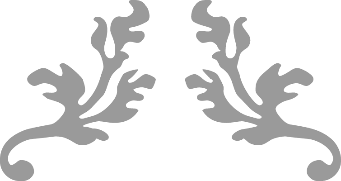 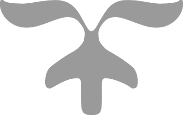 